   Syllabus – FALL 2013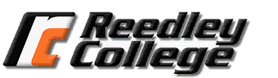 ESL 265 -- # 50375Low-Intermediate Reading, Writing and Grammar=Catalog Description:    ESL 265 is an integrated skills course designed for speakers of other languages who want to learn reading, writing, and grammar at the low-intermediate level. This course may be taken concurrently with ESL 265LS. ESL 265 is four levels below English 1A. Students who successfully complete this course will be prepared for ESL 266R and ESL 266W. Subject Prerequisites:	        ESL 264 or placement through a multiple-measure process, including an appropriate score on an approved ESL placement test.Required Use of Technology for Assignments:You will complete some assignments on the Internet using a web platform, Blackboard.  Your instructor will teach you how to use it and will give you plenty of practice as a groupbefore you are assigned homework. You will also be using software to develop listening and speaking skills.Blackboard:		http://blackboard.reedleycollege.edu Login Information:	USERNAME:  your student number _________________________PASSWORD: your student number  _________________________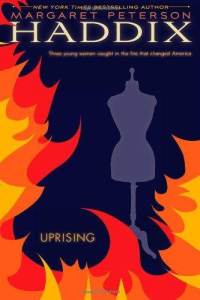 Required Materials:			Approximate prices***An English dictionary (Not required, but highly recommended) You may use an electronic free dictionary such as http://www.merriam-webster.com/Course Outcomes:Course Objectives:In order to pass the course and receive credit (CR), students need at least 70% as total from the following:	Homework and Lab  	 10%	Uprising 	 15% (Journals, questions, test, and book report)	Written Work	 30%	Tests	 30%			    Final Exam	 15%				TOTAL	100%Attendance:					Attendance is recordedIf instructor is absent, there will be an official form posted.Students who are absent need to make up work. Check Blackboard!Drop Deadline to avoid a W: Friday, October 14 (Grades will always be posted in Blackboard).No Class:			Monday, September 2 (Labor Day)	Monday, November 11 (Veterans Day)				Thursday-Friday, November 28-29 (Thanksgiving Holiday) Final Exam: (Grammar, and reading test and an essay based on the reading) 		Wednesday, December 11, 10:00-11:50, LAL 2.ACCOMMODATIONS FOR STUDENTS WITH DISABILITIES:   If you have a verified need for an academic accommodation or materials in alternate media (i.e., Braille, large print, electronic text, etc.) per the Americans with Disabilities Act (ADA) or Section 504 of the Rehabilitation Act, please contact me as soon as possible. OTHER POLICIES: Please do not use cell phones during class time. A student will receive no credit for an assignment if, in the opinion of the instructor, the 	individual has cheated or plagiarized. (See below)Academic DishonestyStudents at Reedley College are entitled to the best education that the college can make available to them, and they, their instructors, and their fellow students share the responsibility to ensure that this education is honestly attained. Because cheating, plagiarism, and collusion in dishonest activities erode the integrity of the college, each student is expected to exert an entirely honest effort in all academic endeavors. Academic dishonesty in any form is a very serious offense and will incur serious consequences.CheatingCheating is the act or attempted act of taking an examination or performing an assigned, evaluated task in a fraudulent or deceptive manner, such as having improper access to answers, in an attempt to gain an unearned academic advantage. Cheating may include, but is not limited to, copying from another’s work, supplying one’s work to another, giving or receiving copies of examinations without an instructor’s permission, using or displaying notes or devices inappropriate to the conditions of the examination, allowing someone other than the officially enrolled student to represent the student, or failing to disclose research results completely.PlagiarismPlagiarism is a specific form of cheating: the use of another’s words or ideas without identifying them as such or giving credit to the source. Plagiarism may include, but is not limited to, failing to provide complete citations and references for all work that draws on the ideas, words, or work of others, failing to identify the contributors to work done in collaboration, submitting duplicate work to be evaluated in different courses without the knowledge and consent of the instructors involved, or failing to observe computer security systems and software copyrights. Incidents of cheating and plagiarism may result in any of a variety of sanctions and penalties, which may range from a failing grade on the particular examination, paper, project, or assignment in question to a failing grade in the course, at the discretion of the instructor and depending on the severity and frequency of the incidents.Tentative Study PlanNOTES: __________________________________________________________________________________________________________________________________________________________________________________________________________________________________________________________________________________________________________________________________________________________________________________________________________________________________________________________________CLASSMATES’ PHONE NUMBERS:QUESTIONS:_________________________________________________________________________________________________________________________________________________________________________________________________________________________________________MondayTuesdayWednesdayThursdayFriday10:00-11:50 LAL 210:00-10:50 LAL 210:00-11:50 LAL 210:00-10:50 LAL 210:00-10:50 LAL 110:00-11:50 LAL 211:00-11:15 LAL 210:00-11:50 LAL 211:00-11:15 LAL 211:00-11:50 LAL 1BLANCHARD (0201619954)
AMERICAN ROOTSBLANCHARD (0201619954)
AMERICAN ROOTSBLANCHARD (0201619954)
AMERICAN ROOTSMargaret Peterson Haddix
UPRISINGFOLSE  (0618271929)GREAT WRITING 2Margaret Peterson Haddix
UPRISINGFOLSE  (0618271929)GREAT WRITING 2Margaret Peterson Haddix
UPRISINGFOLSE  (0618271929)GREAT WRITING 2$43.00                       $43.00                       These 3 books are required**All prices are approximate.**All prices are approximate.Upon completion of this course, students will be able to: read and understand low-intermediate texts. write unified paragraphs at the low-intermediate level. recognize and use low-intermediate grammar structures. perform basic computer and word processing tasks. In the process of completing this course, students will: read low-intermediate materials on a variety of topics from adapted and authentic sources. identify main ideas and supporting details in low-intermediate texts. use strategies to recognize vocabulary in context. use strategies to increase reading comprehension and speed. write and edit paragraphs and an essay. develop content, organization, and coherence to communicate effectively in written work. identify and use grammatical structures in written English. identify and correct grammatical errors. use software applications for language learning. Weeks 1-2Introductions: students, class topics, texts“Birth of a Nation” American Roots  2-23“What is a Paragraph?” Great Paragraphs 1-27Assignments: To be announced in class.Weeks 3- 4“A Growing Nation: The Early 1800s” American Roots  24-49“Developing Ideas for Writing a Paragraph” and “The Topic Sentence” Great Paragraphs 28-56Assignments: To be announced in class.Outside reading: Uprising, 1-57 (Journal to be done in lab)Weeks 5-6 “A Divided Nation: The Mid 1800s” American Roots  50-71“Opinion Paragraphs” Great Paragraphs 146-159Assignments: To be announced in class.Outside reading: Uprising, 58-90 and Journal for HomeworkWeeks 7- 8“Industrialization and the Final Frontier in the Late 1800s” American Roots  72-97“Supporting and Concluding Sentences” Great Paragraphs 57-74Assignments: To be announced in class.Outside reading: Uprising, 91-121 and Journal for Homework.Short quiz in Blackboard, Uprising, 1-79.Weeks 9-10“Industrialization and the Final Frontier in the Late 1800s” American Roots  72-97“Supporting and Concluding Sentences” Great Paragraphs 57-74Assignments: To be announced in class.Outside reading: Uprising, 122-176 and Journal for Homework.Weeks 11-13 “A New Century: The First Two Decades” American Roots  98-121“Supporting and Concluding Sentences” Great Paragraphs 75-103Assignments: To be announced in class.Outside reading: Uprising, 177-228 and Journal for Homework.Weeks 14-15“Prosperity and Depression: The 1920’s and 1930’s” American Roots  122-147“Descriptive Paragraphs” Great Paragraphs 229-286Assignments: To be announced in class.Outside reading: Uprising, 177-203 and Journal for Homework.Paragraph writing: Write a paragraph about one of the social reforms of the beginning of the 20th century Short quiz in Blackboard:Week 16-17Choose one of the topics of the last three chapters in American Roots, 148-216, to present to the class using PowerPoint.“Paragraphs in an Essay: Putting It All Together” Great Paragraphs 178-194Assignments: To be announced in class.Outside reading: Uprising, 287-330. Test on Uprising, multiple-choice questions and paragraph-length essay.Essay writing (Opinion): Write a book report on a topic related to Uprising. DO NOT COPY. USE YOUR OWN WORDS. This will be discussed in class.Week 18- FINALS WEEKESL 265 Final – 15% of gradeWednesday, December 11, 10:00-11:50, LAL 2.You will be tested on grammar, writing, and reading.NamesPhone Numbers